Landratsamt OberallgäuOberallgäuer Platz 287527 SonthofenTel.: 08321 / 612-235 oder 612-243Antrag auf Anerkennung des Einsatzes eines privaten Kraftfahrzeuges für das Schuljahr 20     /20     Schüler der 5. – 10. Klasse(Hinweis gem. Art. 16 Abs. 2 BayDSG: Die Datenerhebung erfolgt aufgrund Art. 1 Abs. 1 SchKFrG)X      Datum, Unterschrift des Erziehungsberechtigten bzw. des volljährigen Schülers Die Kosten für die Benutzung eines privaten Kraftfahrzeuges können nur erstattet werden, wenn das Landratsamt die Notwendigkeit der Benutzung schriftlich anerkannt hat.Schüler/SchülerinSchüler/SchülerinSchüler/SchülerinSchüler/SchülerinSchüler/SchülerinSchüler/SchülerinSchüler/SchülerinSchüler/SchülerinSchüler/SchülerinSchüler/SchülerinSchüler/SchülerinSchüler/SchülerinSchüler/SchülerinNameNameNameVornameVornameVornameVornameVornameVornameStraße und HausnummerStraße und HausnummerStraße und HausnummerStraße und HausnummerStraße und HausnummerStraße und HausnummerStraße und HausnummerGeb.-DatumGeb.-DatumPLZOrtOrtOrtOrtsteilOrtsteilOrtsteilOrtsteilVornameBesuchte SchuleBesuchte SchuleBesuchte SchuleBesuchte SchuleBesuchte SchuleBesuchte SchuleBesuchte SchuleBesuchte SchuleBesuchte SchuleBesuchte SchuleBesuchte SchuleBesuchte SchuleBesuchte SchuleSchuleSchuleSchuleSchuleSchuleSchuleSchuleKlasseIch beantrage den Einsatz meines privateigenen Kraftfahrzeuges zur Beförderung von Schülern auf dem Schulweg nach dem Gesetz über die Kostenfreiheit des Schulweges anzuerkennen.Die Beförderung erfolgt auf folgender Strecke:Werden noch andere Schüler mitgenommen?   ja   neinIch beantrage den Einsatz meines privateigenen Kraftfahrzeuges zur Beförderung von Schülern auf dem Schulweg nach dem Gesetz über die Kostenfreiheit des Schulweges anzuerkennen.Die Beförderung erfolgt auf folgender Strecke:Werden noch andere Schüler mitgenommen?   ja   neinIch beantrage den Einsatz meines privateigenen Kraftfahrzeuges zur Beförderung von Schülern auf dem Schulweg nach dem Gesetz über die Kostenfreiheit des Schulweges anzuerkennen.Die Beförderung erfolgt auf folgender Strecke:Werden noch andere Schüler mitgenommen?   ja   neinIch beantrage den Einsatz meines privateigenen Kraftfahrzeuges zur Beförderung von Schülern auf dem Schulweg nach dem Gesetz über die Kostenfreiheit des Schulweges anzuerkennen.Die Beförderung erfolgt auf folgender Strecke:Werden noch andere Schüler mitgenommen?   ja   neinIch beantrage den Einsatz meines privateigenen Kraftfahrzeuges zur Beförderung von Schülern auf dem Schulweg nach dem Gesetz über die Kostenfreiheit des Schulweges anzuerkennen.Die Beförderung erfolgt auf folgender Strecke:Werden noch andere Schüler mitgenommen?   ja   neinIch beantrage den Einsatz meines privateigenen Kraftfahrzeuges zur Beförderung von Schülern auf dem Schulweg nach dem Gesetz über die Kostenfreiheit des Schulweges anzuerkennen.Die Beförderung erfolgt auf folgender Strecke:Werden noch andere Schüler mitgenommen?   ja   neinIch beantrage den Einsatz meines privateigenen Kraftfahrzeuges zur Beförderung von Schülern auf dem Schulweg nach dem Gesetz über die Kostenfreiheit des Schulweges anzuerkennen.Die Beförderung erfolgt auf folgender Strecke:Werden noch andere Schüler mitgenommen?   ja   neinIch beantrage den Einsatz meines privateigenen Kraftfahrzeuges zur Beförderung von Schülern auf dem Schulweg nach dem Gesetz über die Kostenfreiheit des Schulweges anzuerkennen.Die Beförderung erfolgt auf folgender Strecke:Werden noch andere Schüler mitgenommen?   ja   neinIch beantrage den Einsatz meines privateigenen Kraftfahrzeuges zur Beförderung von Schülern auf dem Schulweg nach dem Gesetz über die Kostenfreiheit des Schulweges anzuerkennen.Die Beförderung erfolgt auf folgender Strecke:Werden noch andere Schüler mitgenommen?   ja   neinIch beantrage den Einsatz meines privateigenen Kraftfahrzeuges zur Beförderung von Schülern auf dem Schulweg nach dem Gesetz über die Kostenfreiheit des Schulweges anzuerkennen.Die Beförderung erfolgt auf folgender Strecke:Werden noch andere Schüler mitgenommen?   ja   neinIch beantrage den Einsatz meines privateigenen Kraftfahrzeuges zur Beförderung von Schülern auf dem Schulweg nach dem Gesetz über die Kostenfreiheit des Schulweges anzuerkennen.Die Beförderung erfolgt auf folgender Strecke:Werden noch andere Schüler mitgenommen?   ja   neinIch beantrage den Einsatz meines privateigenen Kraftfahrzeuges zur Beförderung von Schülern auf dem Schulweg nach dem Gesetz über die Kostenfreiheit des Schulweges anzuerkennen.Die Beförderung erfolgt auf folgender Strecke:Werden noch andere Schüler mitgenommen?   ja   neinIch beantrage den Einsatz meines privateigenen Kraftfahrzeuges zur Beförderung von Schülern auf dem Schulweg nach dem Gesetz über die Kostenfreiheit des Schulweges anzuerkennen.Die Beförderung erfolgt auf folgender Strecke:Werden noch andere Schüler mitgenommen?   ja   neinIch beantrage den Einsatz meines privateigenen Kraftfahrzeuges zur Beförderung von Schülern auf dem Schulweg nach dem Gesetz über die Kostenfreiheit des Schulweges anzuerkennen.Die Beförderung erfolgt auf folgender Strecke:Werden noch andere Schüler mitgenommen?   ja   neinJeder Schulwechsel, Umzug oder Änderung der Fahrtstrecke ist dem Landratsamt Oberallgäu unverzüglich schriftlich mitzuteilen.Ich versichere, dass die Fahrten ausschließlich zum Zwecke der Beförderung des Schülers/Schülerin durchgeführt werden. Die Richtigkeit der Angaben wird bestätigt.Jeder Schulwechsel, Umzug oder Änderung der Fahrtstrecke ist dem Landratsamt Oberallgäu unverzüglich schriftlich mitzuteilen.Ich versichere, dass die Fahrten ausschließlich zum Zwecke der Beförderung des Schülers/Schülerin durchgeführt werden. Die Richtigkeit der Angaben wird bestätigt.Jeder Schulwechsel, Umzug oder Änderung der Fahrtstrecke ist dem Landratsamt Oberallgäu unverzüglich schriftlich mitzuteilen.Ich versichere, dass die Fahrten ausschließlich zum Zwecke der Beförderung des Schülers/Schülerin durchgeführt werden. Die Richtigkeit der Angaben wird bestätigt.Jeder Schulwechsel, Umzug oder Änderung der Fahrtstrecke ist dem Landratsamt Oberallgäu unverzüglich schriftlich mitzuteilen.Ich versichere, dass die Fahrten ausschließlich zum Zwecke der Beförderung des Schülers/Schülerin durchgeführt werden. Die Richtigkeit der Angaben wird bestätigt.Jeder Schulwechsel, Umzug oder Änderung der Fahrtstrecke ist dem Landratsamt Oberallgäu unverzüglich schriftlich mitzuteilen.Ich versichere, dass die Fahrten ausschließlich zum Zwecke der Beförderung des Schülers/Schülerin durchgeführt werden. Die Richtigkeit der Angaben wird bestätigt.Jeder Schulwechsel, Umzug oder Änderung der Fahrtstrecke ist dem Landratsamt Oberallgäu unverzüglich schriftlich mitzuteilen.Ich versichere, dass die Fahrten ausschließlich zum Zwecke der Beförderung des Schülers/Schülerin durchgeführt werden. Die Richtigkeit der Angaben wird bestätigt.Jeder Schulwechsel, Umzug oder Änderung der Fahrtstrecke ist dem Landratsamt Oberallgäu unverzüglich schriftlich mitzuteilen.Ich versichere, dass die Fahrten ausschließlich zum Zwecke der Beförderung des Schülers/Schülerin durchgeführt werden. Die Richtigkeit der Angaben wird bestätigt.Jeder Schulwechsel, Umzug oder Änderung der Fahrtstrecke ist dem Landratsamt Oberallgäu unverzüglich schriftlich mitzuteilen.Ich versichere, dass die Fahrten ausschließlich zum Zwecke der Beförderung des Schülers/Schülerin durchgeführt werden. Die Richtigkeit der Angaben wird bestätigt.Jeder Schulwechsel, Umzug oder Änderung der Fahrtstrecke ist dem Landratsamt Oberallgäu unverzüglich schriftlich mitzuteilen.Ich versichere, dass die Fahrten ausschließlich zum Zwecke der Beförderung des Schülers/Schülerin durchgeführt werden. Die Richtigkeit der Angaben wird bestätigt.Jeder Schulwechsel, Umzug oder Änderung der Fahrtstrecke ist dem Landratsamt Oberallgäu unverzüglich schriftlich mitzuteilen.Ich versichere, dass die Fahrten ausschließlich zum Zwecke der Beförderung des Schülers/Schülerin durchgeführt werden. Die Richtigkeit der Angaben wird bestätigt.Jeder Schulwechsel, Umzug oder Änderung der Fahrtstrecke ist dem Landratsamt Oberallgäu unverzüglich schriftlich mitzuteilen.Ich versichere, dass die Fahrten ausschließlich zum Zwecke der Beförderung des Schülers/Schülerin durchgeführt werden. Die Richtigkeit der Angaben wird bestätigt.Jeder Schulwechsel, Umzug oder Änderung der Fahrtstrecke ist dem Landratsamt Oberallgäu unverzüglich schriftlich mitzuteilen.Ich versichere, dass die Fahrten ausschließlich zum Zwecke der Beförderung des Schülers/Schülerin durchgeführt werden. Die Richtigkeit der Angaben wird bestätigt.Jeder Schulwechsel, Umzug oder Änderung der Fahrtstrecke ist dem Landratsamt Oberallgäu unverzüglich schriftlich mitzuteilen.Ich versichere, dass die Fahrten ausschließlich zum Zwecke der Beförderung des Schülers/Schülerin durchgeführt werden. Die Richtigkeit der Angaben wird bestätigt.Datum, Unterschrift Schulstempel:Datum, Unterschrift Schulstempel: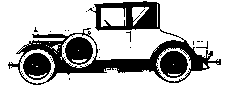 